OverviewOur Gifted Education Standards are provided to us so that our programs will have structure and substance to them.  Our standards focus on three critical areas: Cognition, Content and Product. Three key areas of focus under Cognition are: Creative and Critical Thinking, Affective Development (habits of mind, increased awareness of self and others in decision -making). The key word and focus for Content regarding Gifted and Talented services and curriculum is: Differentiation (opportunities for accelerated content that involves greater depth and complexity, genuine masteries and choice in study).  Lastly, the two key focus areas under Product are: Research/Independent learning and Communication.  GoalsThe following is a list of goals for our Gifted, Talented and Creative Program.Our identified gifted students will receive instruction that increases their creative, critical and affective development.Our identified gifted students will consistently experience accelerated content opportunities, which involve greater depth and complexity, provides authentic masteries of content and provides choices in study throughout the school year.Our identified gifted students will utilize technology during each unit of study so that a level of mastery may be achieved which better prepares them for college and or a career. Increased communication!Parents will remain informed of current events regarding the Gifted Program and current units of study by means of our Gifted web site and the monthly Gifted / Talented News Letter, which will be produced, edited and published by our gifted students (assisted by their instructor). The newsletter will be accessed through our GT website.   The Program must be beneficial to the gifted learner.Lastly, a huge goal I have for our Gifted and Talented Program is that I want students to be able to look back at the end of the year and say that their lives were benefitted by participation in our program. Just like last year, if they can list multiple concepts and skills they gained by participation in the program---concepts and skills they wouldn’t have otherwise gained, then this goal will be achieved. RequirementsRegular weekly attendanceActively Listening during lesson presentationsClass participationActive involvement in discussions and or lesson based skitsEffort put forth during application of lesson/ skill/concept gained demonstrated by follow up activityAfter school participation in end of: Unit Party/Student work Presentation Planned Event (limited to two annually)  EvaluationTeacher observationStudent ProductWritten pre and post unit assessmentsSemester GT Report Cards2012-13 school year
W@8:00-10:30, 6th gradeW@ 12:40-3:10, 5th gradeTR@ 9:40-12:10, 7th gradeF @ 9:40-12:10, 8th gradeInstructor:  Mrs. Kimberly Stevens
E-Mail: kimberly.stevens@trumannwildcat.com
Phone: 870-483-5314
Office: Behind Cedar Park Elementary
Office Hours: M-F 3:00-3:45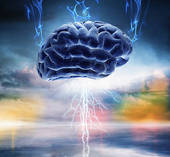 Materials:Roaring 20’s  (thrift store) creative costume for end of unit costume partyGreat Depression Era (thrift store) creative costume for end of unit costume partyMilestonesRoaring 20’s Unit Costume Party will take place in December, on Thursday the 13th.Great Depression Era Unit Costume Party will take place in April on Thursday the 25th.Semester GT report cardsOct. 25February 5 (elementary) and 7 (intermediate level)